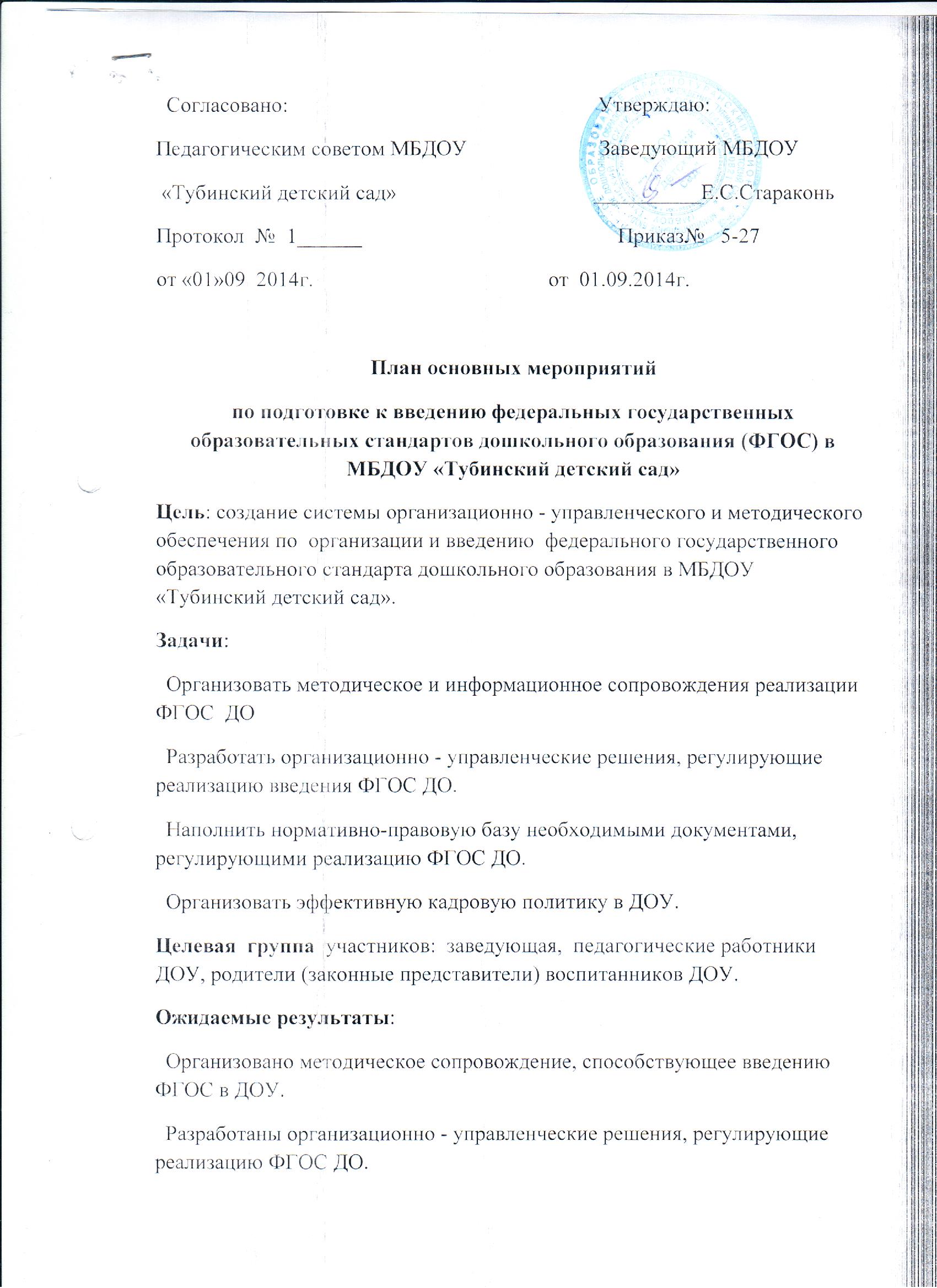   Согласовано:                                                          Утверждаю:Педагогическим советом МБДОУ                         Заведующий МБДОУ «Тубинский детский сад»                                     __________Е.С.Стараконь Протокол  №  1______                                                Приказ№   5-27                   от «01»09  2014г.                                            от  01.09.2014г.План основных мероприятийпо подготовке к введению федеральных государственных образовательных стандартов дошкольного образования (ФГОС) в МБДОУ «Тубинский детский сад»Цель: создание системы организационно - управленческого и методического обеспечения по  организации и введению  федерального государственного образовательного стандарта дошкольного образования в МБДОУ  «Тубинский детский сад».Задачи:  Организовать методическое и информационное сопровождения реализации ФГОС  ДО  Разработать организационно - управленческие решения, регулирующие реализацию введения ФГОС ДО.  Наполнить нормативно-правовую базу необходимыми документами, регулирующими реализацию ФГОС ДО.  Организовать эффективную кадровую политику в ДОУ.Целевая  группа  участников:  заведующая,  педагогические работники  ДОУ, родители (законные представители) воспитанников ДОУ.Ожидаемые результаты:  Организовано методическое сопровождение, способствующее введению  ФГОС в ДОУ.  Разработаны организационно - управленческие решения, регулирующие реализацию ФГОС ДО.  Нормативно - правовая база наполнена необходимыми документами, регулирующими реализацию ФГОС ДО.  Организована эффективная кадровая политика, позволяющая реализовать сопровождение по внедрению ФГОС, и имеется перспективное планирование работы в данном направлении.